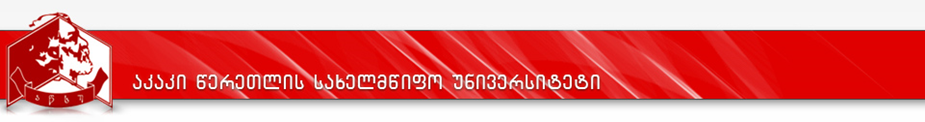 კურიკულუმიდანართისამაგისტრო პროგრამა    ტურიზმი  2021-2022*გამოყენებულ შემოკლებათა განმარტება: კრ. - კრედიტი, დამ - დამოუკიდებელი მუშაობა;ლ/პ/ჯგ - ლექცია/პრაქტიკული/ჯგუფში მუშაობა; ** თავისუფალ კრედიტებს სტუდენტი ირჩევს აწსუ-ში მოქმედი სამაგისტრო პროგრამებიდან. ამასთან, პროგრამა სტუდენტებს (სურვილის შემთხვევაში) თავაზობს აირჩიონკურსები „ უცხო ენა  (ინგლისური)“პროგრამის დასახელებაპროგრამის დასახელებატურიზმიTourismტურიზმიTourismმისანიჭებელიაკადემიურიხარისხი/კვალიფიკაციამისანიჭებელიაკადემიურიხარისხი/კვალიფიკაციაბიზნესის ადმინისტრირების მაგისტრი ტურიზმში/Master of Business Administration (MBA) in Tourismბიზნესის ადმინისტრირების მაგისტრი ტურიზმში/Master of Business Administration (MBA) in Tourismფაკულტეტის დასახელებაფაკულტეტის დასახელებააგრარული ფაკულტეტიაგრარული ფაკულტეტიპროგრამის ხელმძღვანელი/ხელმძღვანელები/კოორდინატორიპროგრამის ხელმძღვანელი/ხელმძღვანელები/კოორდინატორიასოც. პროფესორი იზოლდა ხასაიაასოც. პროფესორი იზოლდა ხასაიაპროგრამისხანგრძლივობა/მოცულობა (სემესტრი, კრედიტებისრაოდენობა)პროგრამისხანგრძლივობა/მოცულობა (სემესტრი, კრედიტებისრაოდენობა)პროგრამის ხანგრძლივობა - 4 სემესტრი, 120 ECTS კრედიტი: 65 ECTS კრედიტი სპეციალობის კურსები, 10 ECTS კრედიტი - თავისუფალი კრედიტები, 5 ECTS კრედიტი - არჩევითი კრედიტები, 10 ECTS კრედიტი - პროფესიული პრაქტიკა, 30 ECTS კრედიტი - სამაგისტრო ნაშრომი.პროგრამის ხანგრძლივობა - 4 სემესტრი, 120 ECTS კრედიტი: 65 ECTS კრედიტი სპეციალობის კურსები, 10 ECTS კრედიტი - თავისუფალი კრედიტები, 5 ECTS კრედიტი - არჩევითი კრედიტები, 10 ECTS კრედიტი - პროფესიული პრაქტიკა, 30 ECTS კრედიტი - სამაგისტრო ნაშრომი.სწავლებისენასწავლებისენასწავლებისენაქართული ენაპროგრამისშემუშავებისა და განახლებისთარიღები;პროგრამისშემუშავებისა და განახლებისთარიღები;პროგრამისშემუშავებისა და განახლებისთარიღები;აკადემიური საბჭოს გადაწყვეტილება  N 1 (21/22)  17.09.2021პროგრამაზედაშვებისწინაპირობები (მოთხოვნები)პროგრამაზედაშვებისწინაპირობები (მოთხოვნები)პროგრამაზედაშვებისწინაპირობები (მოთხოვნები)პროგრამაზედაშვებისწინაპირობები (მოთხოვნები)პროგრამაზე დაიშვება ბაკალავრის აკადემიური ხარისხის და მასთან გათანაბრებული სტატუსის მქონე პირი, რომელიც ჩააბარებს საერთო სამაგისტრო და პროგრამაზე მისაღებ საუნივერსიტეტო გამოცდას სპეციალობაში. ასევე, გაივლის ტესტირებას უცხო ენაში ცოდნის დონის დადგენის მიზნით (ტესტირების შედეგებით განისაზღვრება სტუდენტის  მიერ B2 დონის მისაღწევად აუცილებელი კრედიტების რაოდენობა საგანმანათლებლო პროგრამით გათვალისწინებული თავისუფალი კრედიტების ფარგლებში).პროგრამაზე დაიშვება ბაკალავრის აკადემიური ხარისხის და მასთან გათანაბრებული სტატუსის მქონე პირი, რომელიც ჩააბარებს საერთო სამაგისტრო და პროგრამაზე მისაღებ საუნივერსიტეტო გამოცდას სპეციალობაში. ასევე, გაივლის ტესტირებას უცხო ენაში ცოდნის დონის დადგენის მიზნით (ტესტირების შედეგებით განისაზღვრება სტუდენტის  მიერ B2 დონის მისაღწევად აუცილებელი კრედიტების რაოდენობა საგანმანათლებლო პროგრამით გათვალისწინებული თავისუფალი კრედიტების ფარგლებში).პროგრამაზე დაიშვება ბაკალავრის აკადემიური ხარისხის და მასთან გათანაბრებული სტატუსის მქონე პირი, რომელიც ჩააბარებს საერთო სამაგისტრო და პროგრამაზე მისაღებ საუნივერსიტეტო გამოცდას სპეციალობაში. ასევე, გაივლის ტესტირებას უცხო ენაში ცოდნის დონის დადგენის მიზნით (ტესტირების შედეგებით განისაზღვრება სტუდენტის  მიერ B2 დონის მისაღწევად აუცილებელი კრედიტების რაოდენობა საგანმანათლებლო პროგრამით გათვალისწინებული თავისუფალი კრედიტების ფარგლებში).პროგრამაზე დაიშვება ბაკალავრის აკადემიური ხარისხის და მასთან გათანაბრებული სტატუსის მქონე პირი, რომელიც ჩააბარებს საერთო სამაგისტრო და პროგრამაზე მისაღებ საუნივერსიტეტო გამოცდას სპეციალობაში. ასევე, გაივლის ტესტირებას უცხო ენაში ცოდნის დონის დადგენის მიზნით (ტესტირების შედეგებით განისაზღვრება სტუდენტის  მიერ B2 დონის მისაღწევად აუცილებელი კრედიტების რაოდენობა საგანმანათლებლო პროგრამით გათვალისწინებული თავისუფალი კრედიტების ფარგლებში).პროგრამისმიზნებიპროგრამისმიზნებიპროგრამისმიზნებიპროგრამისმიზნებიპროგრამისმიზანიატურიზმისდინამიურიდამზარდიინდუსტრიისშრომისბაზრისმოთხოვნებისშესაბამისითეორიულიცოდნისადაპრაქტიკულიუნარ–ჩვევების, მეცნიერულიკვლევებისადაკრეატიულიმუშაობისუნარისმქონეკონკურენტუნარიანისპეციალისტებისმომზადება, რომლებსაცექნებათ:საჭირო ცოდნა და უნარები ტურისტულ ინდუსტრიაში წარმატებული კარიერისათვის და შეეძლებათ დაიკავონ მმართველობითი პოზიციები ტურისტულ ორგანიზაციებში, სახელმწიფო სტრუქტურების შესაბამის სამსახურში, მონაწილეობა მიიღონ ტურიზმის სახელმწიფო დაგეგმვასა და განვითარების პოლიტიკის განსაზღვრაში, შექმნან და მართონ საკუთარი ბიზნესი. პროგრამისმიზანიატურიზმისდინამიურიდამზარდიინდუსტრიისშრომისბაზრისმოთხოვნებისშესაბამისითეორიულიცოდნისადაპრაქტიკულიუნარ–ჩვევების, მეცნიერულიკვლევებისადაკრეატიულიმუშაობისუნარისმქონეკონკურენტუნარიანისპეციალისტებისმომზადება, რომლებსაცექნებათ:საჭირო ცოდნა და უნარები ტურისტულ ინდუსტრიაში წარმატებული კარიერისათვის და შეეძლებათ დაიკავონ მმართველობითი პოზიციები ტურისტულ ორგანიზაციებში, სახელმწიფო სტრუქტურების შესაბამის სამსახურში, მონაწილეობა მიიღონ ტურიზმის სახელმწიფო დაგეგმვასა და განვითარების პოლიტიკის განსაზღვრაში, შექმნან და მართონ საკუთარი ბიზნესი. პროგრამისმიზანიატურიზმისდინამიურიდამზარდიინდუსტრიისშრომისბაზრისმოთხოვნებისშესაბამისითეორიულიცოდნისადაპრაქტიკულიუნარ–ჩვევების, მეცნიერულიკვლევებისადაკრეატიულიმუშაობისუნარისმქონეკონკურენტუნარიანისპეციალისტებისმომზადება, რომლებსაცექნებათ:საჭირო ცოდნა და უნარები ტურისტულ ინდუსტრიაში წარმატებული კარიერისათვის და შეეძლებათ დაიკავონ მმართველობითი პოზიციები ტურისტულ ორგანიზაციებში, სახელმწიფო სტრუქტურების შესაბამის სამსახურში, მონაწილეობა მიიღონ ტურიზმის სახელმწიფო დაგეგმვასა და განვითარების პოლიტიკის განსაზღვრაში, შექმნან და მართონ საკუთარი ბიზნესი. პროგრამისმიზანიატურიზმისდინამიურიდამზარდიინდუსტრიისშრომისბაზრისმოთხოვნებისშესაბამისითეორიულიცოდნისადაპრაქტიკულიუნარ–ჩვევების, მეცნიერულიკვლევებისადაკრეატიულიმუშაობისუნარისმქონეკონკურენტუნარიანისპეციალისტებისმომზადება, რომლებსაცექნებათ:საჭირო ცოდნა და უნარები ტურისტულ ინდუსტრიაში წარმატებული კარიერისათვის და შეეძლებათ დაიკავონ მმართველობითი პოზიციები ტურისტულ ორგანიზაციებში, სახელმწიფო სტრუქტურების შესაბამის სამსახურში, მონაწილეობა მიიღონ ტურიზმის სახელმწიფო დაგეგმვასა და განვითარების პოლიტიკის განსაზღვრაში, შექმნან და მართონ საკუთარი ბიზნესი. სწავლისშედეგები  ( ზოგადიდადარგობრივიკომპეტენციები)ტურიზმში ბიზნესის ადმინისტრირების მაგისტრის კვალიფიკაცია ენიჭება სტუდენტს, რომელსაც გააჩნია უმაღლესი განათლების კვალიფიკაციათა აღმწერით განსაზღვრული სწავლების მეორე საფეხურზე მისაღწევი ცოდნის, უნარებისა და ღირებულებების შესაბამისი დონე.სწავლისშედეგები  ( ზოგადიდადარგობრივიკომპეტენციები)ტურიზმში ბიზნესის ადმინისტრირების მაგისტრის კვალიფიკაცია ენიჭება სტუდენტს, რომელსაც გააჩნია უმაღლესი განათლების კვალიფიკაციათა აღმწერით განსაზღვრული სწავლების მეორე საფეხურზე მისაღწევი ცოდნის, უნარებისა და ღირებულებების შესაბამისი დონე.სწავლისშედეგები  ( ზოგადიდადარგობრივიკომპეტენციები)ტურიზმში ბიზნესის ადმინისტრირების მაგისტრის კვალიფიკაცია ენიჭება სტუდენტს, რომელსაც გააჩნია უმაღლესი განათლების კვალიფიკაციათა აღმწერით განსაზღვრული სწავლების მეორე საფეხურზე მისაღწევი ცოდნის, უნარებისა და ღირებულებების შესაბამისი დონე.სწავლისშედეგები  ( ზოგადიდადარგობრივიკომპეტენციები)ტურიზმში ბიზნესის ადმინისტრირების მაგისტრის კვალიფიკაცია ენიჭება სტუდენტს, რომელსაც გააჩნია უმაღლესი განათლების კვალიფიკაციათა აღმწერით განსაზღვრული სწავლების მეორე საფეხურზე მისაღწევი ცოდნის, უნარებისა და ღირებულებების შესაბამისი დონე.ცოდნა და გაცნობიერებაღრმად და საფუძვლიანად იცის საქართველოს ტურისტული პოტენციალი დამისი  განვითარების შესაძლებლობები  ტურისტული  ბიზნესისა და ახალი ტურისტული პროდუქტის - ეკო-, აგრო-, კულტურული  და საკურორტო ტურების დაგეგმვისა და ორგანიზაციის თავისებურებების გათვალისწინებით, მეცნიერული კვლევის მეთოდები ტურიზმში, ტურიზმის სახელმწიფო პოლიტიკის შემუშავების, გლობალური ინტეგრაციული პროცესების პირობებში ტურისტული ბიზნესის დაგეგმვის, შესრულებისა და კონტროლის სპეციფიკა, ტურისტული კომპანიის ფინანსური რესურსების მართვის მეთოდები,   ტურისტული საწარმოს ბიზნეს-სტრატეგიის შემუშავების მეთოდები, საერთაშორისო ტურიზმის როლი ქვეყნის ეკონომიკის განვითარებაში.ღრმად და საფუძვლიანად იცის საქართველოს ტურისტული პოტენციალი დამისი  განვითარების შესაძლებლობები  ტურისტული  ბიზნესისა და ახალი ტურისტული პროდუქტის - ეკო-, აგრო-, კულტურული  და საკურორტო ტურების დაგეგმვისა და ორგანიზაციის თავისებურებების გათვალისწინებით, მეცნიერული კვლევის მეთოდები ტურიზმში, ტურიზმის სახელმწიფო პოლიტიკის შემუშავების, გლობალური ინტეგრაციული პროცესების პირობებში ტურისტული ბიზნესის დაგეგმვის, შესრულებისა და კონტროლის სპეციფიკა, ტურისტული კომპანიის ფინანსური რესურსების მართვის მეთოდები,   ტურისტული საწარმოს ბიზნეს-სტრატეგიის შემუშავების მეთოდები, საერთაშორისო ტურიზმის როლი ქვეყნის ეკონომიკის განვითარებაში.ღრმად და საფუძვლიანად იცის საქართველოს ტურისტული პოტენციალი დამისი  განვითარების შესაძლებლობები  ტურისტული  ბიზნესისა და ახალი ტურისტული პროდუქტის - ეკო-, აგრო-, კულტურული  და საკურორტო ტურების დაგეგმვისა და ორგანიზაციის თავისებურებების გათვალისწინებით, მეცნიერული კვლევის მეთოდები ტურიზმში, ტურიზმის სახელმწიფო პოლიტიკის შემუშავების, გლობალური ინტეგრაციული პროცესების პირობებში ტურისტული ბიზნესის დაგეგმვის, შესრულებისა და კონტროლის სპეციფიკა, ტურისტული კომპანიის ფინანსური რესურსების მართვის მეთოდები,   ტურისტული საწარმოს ბიზნეს-სტრატეგიის შემუშავების მეთოდები, საერთაშორისო ტურიზმის როლი ქვეყნის ეკონომიკის განვითარებაში.ცოდნის პრაქტიკაში გამოყენების უნარიკურსდამთავრებულს შეუძლია:ახალი ტურისტული პროდუქტის დაგეგმვა და შემუშავება თანამედროვეტურისტული ბაზრისმოთხოვნების, ბაზრისმეცნიერულიკვლევის,სტრატეგიულიხედვისა და ტურიზმის საერთაშორისო გამოცდილებისა და ინოვაციური მიდგომების, ქვეყნის მდგრადი განვითარების სახელმწიფო პოლიტიკასთან მისადაგების საფუძველზე; ტურისტული კომპანიების ფინანსური რესურსების მართვა;ტურისტული ინდუსტრიისათვის დამახასიათებელი საფრთხეების გამოვლენა და მართვა;კვლევისშედეგებისდამუშავებათანამედროვემეთოდებისგამოყენებით, არსებულისიტუაციებისშეფასება, საანალიზომაჩვენებელთაშორისანალიზური კავშირისდადგენა, მათიმოდელირება დაცვლილებაზე მოქმედიფაქტორებისგავლენის გათვალისწინება;შეძენილიცოდნისსაფუძველზეტურისტული ბიზნესის ადმინისტრირების ახალ ან გაუთვალისწინებელ გარემოში კომპლექსური პრობლემების გადაწყვეტისა და რისკებისშეფასების მიზნით ანალიზისა და პროგნოზირების უახლესი მეთოდებისა და მიდგომების გამოყენება;კვლევითისამუშაოსდამოუკიდებლად წარმოება და შესრულებაწინასწარშეთანხმებულირეკომენდაციების/ინსტრუქციებისგათვალისწინებით;კურსდამთავრებულს შეუძლია:ახალი ტურისტული პროდუქტის დაგეგმვა და შემუშავება თანამედროვეტურისტული ბაზრისმოთხოვნების, ბაზრისმეცნიერულიკვლევის,სტრატეგიულიხედვისა და ტურიზმის საერთაშორისო გამოცდილებისა და ინოვაციური მიდგომების, ქვეყნის მდგრადი განვითარების სახელმწიფო პოლიტიკასთან მისადაგების საფუძველზე; ტურისტული კომპანიების ფინანსური რესურსების მართვა;ტურისტული ინდუსტრიისათვის დამახასიათებელი საფრთხეების გამოვლენა და მართვა;კვლევისშედეგებისდამუშავებათანამედროვემეთოდებისგამოყენებით, არსებულისიტუაციებისშეფასება, საანალიზომაჩვენებელთაშორისანალიზური კავშირისდადგენა, მათიმოდელირება დაცვლილებაზე მოქმედიფაქტორებისგავლენის გათვალისწინება;შეძენილიცოდნისსაფუძველზეტურისტული ბიზნესის ადმინისტრირების ახალ ან გაუთვალისწინებელ გარემოში კომპლექსური პრობლემების გადაწყვეტისა და რისკებისშეფასების მიზნით ანალიზისა და პროგნოზირების უახლესი მეთოდებისა და მიდგომების გამოყენება;კვლევითისამუშაოსდამოუკიდებლად წარმოება და შესრულებაწინასწარშეთანხმებულირეკომენდაციების/ინსტრუქციებისგათვალისწინებით;კურსდამთავრებულს შეუძლია:ახალი ტურისტული პროდუქტის დაგეგმვა და შემუშავება თანამედროვეტურისტული ბაზრისმოთხოვნების, ბაზრისმეცნიერულიკვლევის,სტრატეგიულიხედვისა და ტურიზმის საერთაშორისო გამოცდილებისა და ინოვაციური მიდგომების, ქვეყნის მდგრადი განვითარების სახელმწიფო პოლიტიკასთან მისადაგების საფუძველზე; ტურისტული კომპანიების ფინანსური რესურსების მართვა;ტურისტული ინდუსტრიისათვის დამახასიათებელი საფრთხეების გამოვლენა და მართვა;კვლევისშედეგებისდამუშავებათანამედროვემეთოდებისგამოყენებით, არსებულისიტუაციებისშეფასება, საანალიზომაჩვენებელთაშორისანალიზური კავშირისდადგენა, მათიმოდელირება დაცვლილებაზე მოქმედიფაქტორებისგავლენის გათვალისწინება;შეძენილიცოდნისსაფუძველზეტურისტული ბიზნესის ადმინისტრირების ახალ ან გაუთვალისწინებელ გარემოში კომპლექსური პრობლემების გადაწყვეტისა და რისკებისშეფასების მიზნით ანალიზისა და პროგნოზირების უახლესი მეთოდებისა და მიდგომების გამოყენება;კვლევითისამუშაოსდამოუკიდებლად წარმოება და შესრულებაწინასწარშეთანხმებულირეკომენდაციების/ინსტრუქციებისგათვალისწინებით;დასკვნის უნარიტურისტული ბაზრის კვლევის თანამედროვე მეთოდების გამოყენებით მიღებული საკუთარი მონაცემებისა და სხვა წყაროებით მოპოვებული ინფორმაციის შეჯერებისა და გაანალიზების საფუძველზე, ლოგიკური დასკვნების ჩამოყალიბება და წინადადებების შეთავაზება;დაგროვილი ცოდნისა და კვლევისშედეგების ინოვაციურიმიდგომების, ანალიზისა და სინთეზისსაფუძველზეოპტიმალურიმმართველობითიგადაწყვეტილების მიღება; ტურისტული ბაზრის კვლევის თანამედროვე მეთოდების გამოყენებით მიღებული საკუთარი მონაცემებისა და სხვა წყაროებით მოპოვებული ინფორმაციის შეჯერებისა და გაანალიზების საფუძველზე, ლოგიკური დასკვნების ჩამოყალიბება და წინადადებების შეთავაზება;დაგროვილი ცოდნისა და კვლევისშედეგების ინოვაციურიმიდგომების, ანალიზისა და სინთეზისსაფუძველზეოპტიმალურიმმართველობითიგადაწყვეტილების მიღება; ტურისტული ბაზრის კვლევის თანამედროვე მეთოდების გამოყენებით მიღებული საკუთარი მონაცემებისა და სხვა წყაროებით მოპოვებული ინფორმაციის შეჯერებისა და გაანალიზების საფუძველზე, ლოგიკური დასკვნების ჩამოყალიბება და წინადადებების შეთავაზება;დაგროვილი ცოდნისა და კვლევისშედეგების ინოვაციურიმიდგომების, ანალიზისა და სინთეზისსაფუძველზეოპტიმალურიმმართველობითიგადაწყვეტილების მიღება; კომუნიკაციის უნარითავისი ნაშრომის/ჩატარებული კვლევის შედეგების და დასკვნების საჯარო წარმოდგენა,  დასაბუთება და დაცვა ზეპირი და წერილობითი სახითქართულ და უცხოურ ენებზე, როგორც სპეციალისტებთან, ისე არასპეციალისტებთან;კავშირის დამყარება ტურისტული ინდუსტრიის წარმომადგენლებთან, როგორც ქვეყნის შიგნით, ისე საზღვარგარეთ თანამშრომლობის მიზნით;თავისი ნაშრომის/ჩატარებული კვლევის შედეგების და დასკვნების საჯარო წარმოდგენა,  დასაბუთება და დაცვა ზეპირი და წერილობითი სახითქართულ და უცხოურ ენებზე, როგორც სპეციალისტებთან, ისე არასპეციალისტებთან;კავშირის დამყარება ტურისტული ინდუსტრიის წარმომადგენლებთან, როგორც ქვეყნის შიგნით, ისე საზღვარგარეთ თანამშრომლობის მიზნით;თავისი ნაშრომის/ჩატარებული კვლევის შედეგების და დასკვნების საჯარო წარმოდგენა,  დასაბუთება და დაცვა ზეპირი და წერილობითი სახითქართულ და უცხოურ ენებზე, როგორც სპეციალისტებთან, ისე არასპეციალისტებთან;კავშირის დამყარება ტურისტული ინდუსტრიის წარმომადგენლებთან, როგორც ქვეყნის შიგნით, ისე საზღვარგარეთ თანამშრომლობის მიზნით;სწავლის უნარიშეძენილი ცოდნისა და უნარების, საკუთარი შესაძლებლობების ობიექტურად და კრიტიკულად შეფასების საფუძველზე, დამოუკიდებლად გაიფართოოს ცოდნის არეალის საზღვრები;აიმაღლოს და განივითაროსკვლევაში დახელოვნების ხარისხი უმაღლესი განათლების მესამე საფეხურის (დოქტურანტურა) ასათვისებლად;შეძენილი ცოდნისა და უნარების, საკუთარი შესაძლებლობების ობიექტურად და კრიტიკულად შეფასების საფუძველზე, დამოუკიდებლად გაიფართოოს ცოდნის არეალის საზღვრები;აიმაღლოს და განივითაროსკვლევაში დახელოვნების ხარისხი უმაღლესი განათლების მესამე საფეხურის (დოქტურანტურა) ასათვისებლად;შეძენილი ცოდნისა და უნარების, საკუთარი შესაძლებლობების ობიექტურად და კრიტიკულად შეფასების საფუძველზე, დამოუკიდებლად გაიფართოოს ცოდნის არეალის საზღვრები;აიმაღლოს და განივითაროსკვლევაში დახელოვნების ხარისხი უმაღლესი განათლების მესამე საფეხურის (დოქტურანტურა) ასათვისებლად;ღირებულებებიპროფესიულიდა სოციალური პასუხისმგებლობის,სამეცნიერო და პრაქტიკულ საქმიანობაში  აკადემიური პატიოსნებისა და სამართლიანობის პრინციპების დაცვა; საკუთარი და სხვისი კულტურისა და ტრადიციების პატივისცემა და ზრუნვა მისი დაცვისა და შენარჩუნებისათვის;გააცნობიეროს გლობალური და რეგიონული ეკოლოგიური უსაფრთხოების პრობლემების აქტუალობა და გაითვალისწინოს პრაქტიკული საქმიანობისა და კვლევითი მუშაობის წარმართვის პროცესში;პროფესიულიდა სოციალური პასუხისმგებლობის,სამეცნიერო და პრაქტიკულ საქმიანობაში  აკადემიური პატიოსნებისა და სამართლიანობის პრინციპების დაცვა; საკუთარი და სხვისი კულტურისა და ტრადიციების პატივისცემა და ზრუნვა მისი დაცვისა და შენარჩუნებისათვის;გააცნობიეროს გლობალური და რეგიონული ეკოლოგიური უსაფრთხოების პრობლემების აქტუალობა და გაითვალისწინოს პრაქტიკული საქმიანობისა და კვლევითი მუშაობის წარმართვის პროცესში;პროფესიულიდა სოციალური პასუხისმგებლობის,სამეცნიერო და პრაქტიკულ საქმიანობაში  აკადემიური პატიოსნებისა და სამართლიანობის პრინციპების დაცვა; საკუთარი და სხვისი კულტურისა და ტრადიციების პატივისცემა და ზრუნვა მისი დაცვისა და შენარჩუნებისათვის;გააცნობიეროს გლობალური და რეგიონული ეკოლოგიური უსაფრთხოების პრობლემების აქტუალობა და გაითვალისწინოს პრაქტიკული საქმიანობისა და კვლევითი მუშაობის წარმართვის პროცესში;სწავლებისმეთოდებისწავლებისმეთოდებისწავლებისმეთოდებისწავლებისმეთოდებისაკონტაქტო: √ლექცია - სტუდენტებისადმი სისტემატურად და თანმიმდევრულად სასწავლო მასალის გადაცემა, განსახილველი თემის ან რაიმე პრობლემის ახსნა-განმარტება. იგი ინტერაქტიურია, როცა იღებს დიალოგის სახეს და ხდება სტუდენტების ჩართვა თეორიული მასალის განხილვის პროცესში; სასწავლო კურსის ფარგლებში ტარდება ლექციაპრეზენტაციებით. ლექციებიტარდებათანამედროვეკომპიუტერულიტექნოლოგიებისგამოყენებით.პრაქტიკული მეცადინეობა - ლექციაზე განხილული თემატიკისა და საკითხების გაცნობიერება,პრაქტიკული სახის ამოცანებზე სტუდენტებთან მუშაობა და სალექციო მასალის გაცნობიერება.√ ჯგუფში მუშაობა - სტუდენტების მიერ ერთობლივი ან ინდივიდუალური მცდელობა წინასწარ მიცემული საკითხის, თემის, პრობლემის და ა.შ. შესახებ შესრულებული სამუშაოს პრეზენტაცია. მიზანშეწონილია გაუგებარი და ძნელად გასაგები საკითხების განმეორებით განხილვა;საკონტაქტო ფორმის დროს გამოიყენება სწავლების ისეთი ხერხები, როგორიცაა: საქმიანი თამაშები; ვერბალური ანუ ზეპირი ვიზუალური მეთოდი;დისკუსია/დებატები;პრობლემაზე დაფუძნებული სწავლება; შემთხვევის ანალიზის; გონებრივი იერიშის; დემონსტრირების; ინდუქციური; დედუქციური; ანალიზის;  სინთეზის; ქმედებაზე ორიენტირებული სწავლება; პრეზენტაცია. სტუდენტთა დამოუკიდებელი მუშაობა - სასწავლო გეგმით გათვალისწინებულიკურსების წარმატებით ათვისებისათვის დახარჯული სამუშაო დროის (შრომის) რაოდენობაა ძირითადი და დამატებითი ლიტერატურის გაცნობა-შესწავლიდან - ჯგუფურ მუშაობამდე და/ან შუალედური და ფინალური გამოცდების მომზადებისათვის.პროფესიული პრაქტიკა - სასწავლო მეცადინეობის სახე, რომლის პროცესში სტუდენტები პრაქტიკის ხელმძღვანელის მითითებით დამოუკიდებლად ასრულებენ განსაზღვრული პროგრამით გათვალისწინებულ საწარმოო დავალებებს მომქმედ ორგანიზაციაში (აწსუ პედაგოგიური და პროფესიული პრაქტიკის სამსახურთან შეთანხმებით) და შეიძენენ პრაქტიკულ ცოდნასა და პროფესიულ უნარ-ჩვევებს კონკრეტული ტურისტული საწარმოს მატერიალური, ფინანსური და ადამიანური რესურსების მართვის სფეროში, რათა მან წარმატებით შეძლოს რეალური კონკრეტული საწარმოს პირობებში მუშაობის სტრატეგიული და მიმდინარე გეგმის  დასახვა და განხორციელება, ასევე წამოჭრილი პრობლემური ამოცანების განმსაზღვრელი ფაქტორების გააზრება-დადგენა და მათი გადაჭრის გზების ჩამოყალიბება, შემუშავება და რეალიზაცია.სამაგისტრო ნაშრომი - სტუდენტის ანგარიშია არჩეული კონკრეტული საკითხის, ან პრობლემის შესწავლის და გადაჭრის მიზნით. იგი განსაზღვრული დამოუკიდებელი კვლევის შედეგია საგნობრივ-პროფესიულ სფეროში, რომელშიც სტუდენტი წარმოაჩენს კვლევის საგნის შესახებ თეორიული და პრაქტიკული ცოდნის დონეს და დასახული ამოცანების გადაჭრის უნარს.საკონტაქტო: √ლექცია - სტუდენტებისადმი სისტემატურად და თანმიმდევრულად სასწავლო მასალის გადაცემა, განსახილველი თემის ან რაიმე პრობლემის ახსნა-განმარტება. იგი ინტერაქტიურია, როცა იღებს დიალოგის სახეს და ხდება სტუდენტების ჩართვა თეორიული მასალის განხილვის პროცესში; სასწავლო კურსის ფარგლებში ტარდება ლექციაპრეზენტაციებით. ლექციებიტარდებათანამედროვეკომპიუტერულიტექნოლოგიებისგამოყენებით.პრაქტიკული მეცადინეობა - ლექციაზე განხილული თემატიკისა და საკითხების გაცნობიერება,პრაქტიკული სახის ამოცანებზე სტუდენტებთან მუშაობა და სალექციო მასალის გაცნობიერება.√ ჯგუფში მუშაობა - სტუდენტების მიერ ერთობლივი ან ინდივიდუალური მცდელობა წინასწარ მიცემული საკითხის, თემის, პრობლემის და ა.შ. შესახებ შესრულებული სამუშაოს პრეზენტაცია. მიზანშეწონილია გაუგებარი და ძნელად გასაგები საკითხების განმეორებით განხილვა;საკონტაქტო ფორმის დროს გამოიყენება სწავლების ისეთი ხერხები, როგორიცაა: საქმიანი თამაშები; ვერბალური ანუ ზეპირი ვიზუალური მეთოდი;დისკუსია/დებატები;პრობლემაზე დაფუძნებული სწავლება; შემთხვევის ანალიზის; გონებრივი იერიშის; დემონსტრირების; ინდუქციური; დედუქციური; ანალიზის;  სინთეზის; ქმედებაზე ორიენტირებული სწავლება; პრეზენტაცია. სტუდენტთა დამოუკიდებელი მუშაობა - სასწავლო გეგმით გათვალისწინებულიკურსების წარმატებით ათვისებისათვის დახარჯული სამუშაო დროის (შრომის) რაოდენობაა ძირითადი და დამატებითი ლიტერატურის გაცნობა-შესწავლიდან - ჯგუფურ მუშაობამდე და/ან შუალედური და ფინალური გამოცდების მომზადებისათვის.პროფესიული პრაქტიკა - სასწავლო მეცადინეობის სახე, რომლის პროცესში სტუდენტები პრაქტიკის ხელმძღვანელის მითითებით დამოუკიდებლად ასრულებენ განსაზღვრული პროგრამით გათვალისწინებულ საწარმოო დავალებებს მომქმედ ორგანიზაციაში (აწსუ პედაგოგიური და პროფესიული პრაქტიკის სამსახურთან შეთანხმებით) და შეიძენენ პრაქტიკულ ცოდნასა და პროფესიულ უნარ-ჩვევებს კონკრეტული ტურისტული საწარმოს მატერიალური, ფინანსური და ადამიანური რესურსების მართვის სფეროში, რათა მან წარმატებით შეძლოს რეალური კონკრეტული საწარმოს პირობებში მუშაობის სტრატეგიული და მიმდინარე გეგმის  დასახვა და განხორციელება, ასევე წამოჭრილი პრობლემური ამოცანების განმსაზღვრელი ფაქტორების გააზრება-დადგენა და მათი გადაჭრის გზების ჩამოყალიბება, შემუშავება და რეალიზაცია.სამაგისტრო ნაშრომი - სტუდენტის ანგარიშია არჩეული კონკრეტული საკითხის, ან პრობლემის შესწავლის და გადაჭრის მიზნით. იგი განსაზღვრული დამოუკიდებელი კვლევის შედეგია საგნობრივ-პროფესიულ სფეროში, რომელშიც სტუდენტი წარმოაჩენს კვლევის საგნის შესახებ თეორიული და პრაქტიკული ცოდნის დონეს და დასახული ამოცანების გადაჭრის უნარს.საკონტაქტო: √ლექცია - სტუდენტებისადმი სისტემატურად და თანმიმდევრულად სასწავლო მასალის გადაცემა, განსახილველი თემის ან რაიმე პრობლემის ახსნა-განმარტება. იგი ინტერაქტიურია, როცა იღებს დიალოგის სახეს და ხდება სტუდენტების ჩართვა თეორიული მასალის განხილვის პროცესში; სასწავლო კურსის ფარგლებში ტარდება ლექციაპრეზენტაციებით. ლექციებიტარდებათანამედროვეკომპიუტერულიტექნოლოგიებისგამოყენებით.პრაქტიკული მეცადინეობა - ლექციაზე განხილული თემატიკისა და საკითხების გაცნობიერება,პრაქტიკული სახის ამოცანებზე სტუდენტებთან მუშაობა და სალექციო მასალის გაცნობიერება.√ ჯგუფში მუშაობა - სტუდენტების მიერ ერთობლივი ან ინდივიდუალური მცდელობა წინასწარ მიცემული საკითხის, თემის, პრობლემის და ა.შ. შესახებ შესრულებული სამუშაოს პრეზენტაცია. მიზანშეწონილია გაუგებარი და ძნელად გასაგები საკითხების განმეორებით განხილვა;საკონტაქტო ფორმის დროს გამოიყენება სწავლების ისეთი ხერხები, როგორიცაა: საქმიანი თამაშები; ვერბალური ანუ ზეპირი ვიზუალური მეთოდი;დისკუსია/დებატები;პრობლემაზე დაფუძნებული სწავლება; შემთხვევის ანალიზის; გონებრივი იერიშის; დემონსტრირების; ინდუქციური; დედუქციური; ანალიზის;  სინთეზის; ქმედებაზე ორიენტირებული სწავლება; პრეზენტაცია. სტუდენტთა დამოუკიდებელი მუშაობა - სასწავლო გეგმით გათვალისწინებულიკურსების წარმატებით ათვისებისათვის დახარჯული სამუშაო დროის (შრომის) რაოდენობაა ძირითადი და დამატებითი ლიტერატურის გაცნობა-შესწავლიდან - ჯგუფურ მუშაობამდე და/ან შუალედური და ფინალური გამოცდების მომზადებისათვის.პროფესიული პრაქტიკა - სასწავლო მეცადინეობის სახე, რომლის პროცესში სტუდენტები პრაქტიკის ხელმძღვანელის მითითებით დამოუკიდებლად ასრულებენ განსაზღვრული პროგრამით გათვალისწინებულ საწარმოო დავალებებს მომქმედ ორგანიზაციაში (აწსუ პედაგოგიური და პროფესიული პრაქტიკის სამსახურთან შეთანხმებით) და შეიძენენ პრაქტიკულ ცოდნასა და პროფესიულ უნარ-ჩვევებს კონკრეტული ტურისტული საწარმოს მატერიალური, ფინანსური და ადამიანური რესურსების მართვის სფეროში, რათა მან წარმატებით შეძლოს რეალური კონკრეტული საწარმოს პირობებში მუშაობის სტრატეგიული და მიმდინარე გეგმის  დასახვა და განხორციელება, ასევე წამოჭრილი პრობლემური ამოცანების განმსაზღვრელი ფაქტორების გააზრება-დადგენა და მათი გადაჭრის გზების ჩამოყალიბება, შემუშავება და რეალიზაცია.სამაგისტრო ნაშრომი - სტუდენტის ანგარიშია არჩეული კონკრეტული საკითხის, ან პრობლემის შესწავლის და გადაჭრის მიზნით. იგი განსაზღვრული დამოუკიდებელი კვლევის შედეგია საგნობრივ-პროფესიულ სფეროში, რომელშიც სტუდენტი წარმოაჩენს კვლევის საგნის შესახებ თეორიული და პრაქტიკული ცოდნის დონეს და დასახული ამოცანების გადაჭრის უნარს.საკონტაქტო: √ლექცია - სტუდენტებისადმი სისტემატურად და თანმიმდევრულად სასწავლო მასალის გადაცემა, განსახილველი თემის ან რაიმე პრობლემის ახსნა-განმარტება. იგი ინტერაქტიურია, როცა იღებს დიალოგის სახეს და ხდება სტუდენტების ჩართვა თეორიული მასალის განხილვის პროცესში; სასწავლო კურსის ფარგლებში ტარდება ლექციაპრეზენტაციებით. ლექციებიტარდებათანამედროვეკომპიუტერულიტექნოლოგიებისგამოყენებით.პრაქტიკული მეცადინეობა - ლექციაზე განხილული თემატიკისა და საკითხების გაცნობიერება,პრაქტიკული სახის ამოცანებზე სტუდენტებთან მუშაობა და სალექციო მასალის გაცნობიერება.√ ჯგუფში მუშაობა - სტუდენტების მიერ ერთობლივი ან ინდივიდუალური მცდელობა წინასწარ მიცემული საკითხის, თემის, პრობლემის და ა.შ. შესახებ შესრულებული სამუშაოს პრეზენტაცია. მიზანშეწონილია გაუგებარი და ძნელად გასაგები საკითხების განმეორებით განხილვა;საკონტაქტო ფორმის დროს გამოიყენება სწავლების ისეთი ხერხები, როგორიცაა: საქმიანი თამაშები; ვერბალური ანუ ზეპირი ვიზუალური მეთოდი;დისკუსია/დებატები;პრობლემაზე დაფუძნებული სწავლება; შემთხვევის ანალიზის; გონებრივი იერიშის; დემონსტრირების; ინდუქციური; დედუქციური; ანალიზის;  სინთეზის; ქმედებაზე ორიენტირებული სწავლება; პრეზენტაცია. სტუდენტთა დამოუკიდებელი მუშაობა - სასწავლო გეგმით გათვალისწინებულიკურსების წარმატებით ათვისებისათვის დახარჯული სამუშაო დროის (შრომის) რაოდენობაა ძირითადი და დამატებითი ლიტერატურის გაცნობა-შესწავლიდან - ჯგუფურ მუშაობამდე და/ან შუალედური და ფინალური გამოცდების მომზადებისათვის.პროფესიული პრაქტიკა - სასწავლო მეცადინეობის სახე, რომლის პროცესში სტუდენტები პრაქტიკის ხელმძღვანელის მითითებით დამოუკიდებლად ასრულებენ განსაზღვრული პროგრამით გათვალისწინებულ საწარმოო დავალებებს მომქმედ ორგანიზაციაში (აწსუ პედაგოგიური და პროფესიული პრაქტიკის სამსახურთან შეთანხმებით) და შეიძენენ პრაქტიკულ ცოდნასა და პროფესიულ უნარ-ჩვევებს კონკრეტული ტურისტული საწარმოს მატერიალური, ფინანსური და ადამიანური რესურსების მართვის სფეროში, რათა მან წარმატებით შეძლოს რეალური კონკრეტული საწარმოს პირობებში მუშაობის სტრატეგიული და მიმდინარე გეგმის  დასახვა და განხორციელება, ასევე წამოჭრილი პრობლემური ამოცანების განმსაზღვრელი ფაქტორების გააზრება-დადგენა და მათი გადაჭრის გზების ჩამოყალიბება, შემუშავება და რეალიზაცია.სამაგისტრო ნაშრომი - სტუდენტის ანგარიშია არჩეული კონკრეტული საკითხის, ან პრობლემის შესწავლის და გადაჭრის მიზნით. იგი განსაზღვრული დამოუკიდებელი კვლევის შედეგია საგნობრივ-პროფესიულ სფეროში, რომელშიც სტუდენტი წარმოაჩენს კვლევის საგნის შესახებ თეორიული და პრაქტიკული ცოდნის დონეს და დასახული ამოცანების გადაჭრის უნარს.პროგრამის სტრუქტურაპროგრამის სტრუქტურაპროგრამის სტრუქტურაპროგრამის სტრუქტურაპროგრამით გათვალსწინებული 120 ECTS კრედიტის ათვისება: 65 ECTS კრედიტი სპეციალობის კურსები, 10ECTS კრედიტი - თავისუფალი კრედიტები, 5 ECTS კრედიტი - არჩევითი კრედიტები, 10 ECTS კრედიტი - პროფესიული პრაქტიკა, 30 ECTS კრედიტი - სამაგისტრო ნაშრომი.სასწავლო გეგმა იხ.დანართის სახით!იხ დანართი 1.პროგრამით გათვალსწინებული 120 ECTS კრედიტის ათვისება: 65 ECTS კრედიტი სპეციალობის კურსები, 10ECTS კრედიტი - თავისუფალი კრედიტები, 5 ECTS კრედიტი - არჩევითი კრედიტები, 10 ECTS კრედიტი - პროფესიული პრაქტიკა, 30 ECTS კრედიტი - სამაგისტრო ნაშრომი.სასწავლო გეგმა იხ.დანართის სახით!იხ დანართი 1.პროგრამით გათვალსწინებული 120 ECTS კრედიტის ათვისება: 65 ECTS კრედიტი სპეციალობის კურსები, 10ECTS კრედიტი - თავისუფალი კრედიტები, 5 ECTS კრედიტი - არჩევითი კრედიტები, 10 ECTS კრედიტი - პროფესიული პრაქტიკა, 30 ECTS კრედიტი - სამაგისტრო ნაშრომი.სასწავლო გეგმა იხ.დანართის სახით!იხ დანართი 1.პროგრამით გათვალსწინებული 120 ECTS კრედიტის ათვისება: 65 ECTS კრედიტი სპეციალობის კურსები, 10ECTS კრედიტი - თავისუფალი კრედიტები, 5 ECTS კრედიტი - არჩევითი კრედიტები, 10 ECTS კრედიტი - პროფესიული პრაქტიკა, 30 ECTS კრედიტი - სამაგისტრო ნაშრომი.სასწავლო გეგმა იხ.დანართის სახით!იხ დანართი 1.სტუდენტის ცოდნის შეფასების სისტემა და კრიტერიუმები/სტუდენტის ცოდნის შეფასების სისტემა და კრიტერიუმები/სტუდენტის ცოდნის შეფასების სისტემა და კრიტერიუმები/სტუდენტის ცოდნის შეფასების სისტემა და კრიტერიუმები/სტუდენტთა მიღწევების შეფასება ხდება საქართველოს განათლებისა და მეცნიერების მინისტრის 2007 წლის 5 იანვრის №3 და  2016 წლის 18 აგვისტოს  №102/ნ  ბრძანებებით განსაზღვრული პუნქტების გათვალისწინებით. აკაკი წერეთლს სახელმწიფო უნივერსიტეტში არსებული სტუდენტთა შეფასების სისტემა შეიცვალა (დადგენილება №45 (16/17)  30 ივნისი, 2017 წელი),საგანმანათლებლო პროგრამის კომპონენტის შეფასების საერთო ქულიდან (100 ქულა) შუალედური შეფასების ხვედრითი წილი შეადგენს ჯამურად 60 ქულას, რომელიც თავის მხრივ მოიცავს შემდეგი შეფასების ფორმებს:სტუდენტის აქტივობა სასწავლო სემესტრის განმავლობაში (მოიცავს შეფასების სხვადასხვა კომპონენტებს)-30ქულა;შუალედური გამოცდა- 30 ქულა;დასკვნითი გამოცდა - 40 ქულა.დასკვნით გამოცდაზე  გასვლის უფლება  ეძლევა სტუდენტს, რომელის შუალედური შეფასებების კომპონენტებში მინიმალური კომპეტენციის ზღვარი ჯამურად შეადგენს არანაკლებ 18 ქულას.შეფასების სისტემა უშვებს:ა) ხუთი სახის დადებით შეფასებას:ა.ა) (A) ფრიადი – შეფასების 91-100 ქულა;ა.ბ) (B) ძალიან კარგი – მაქსიმალური შეფასების 81-90 ქულა; ა.გ) (C) კარგი – მაქსიმალური შეფასების 71-80 ქულა;ა.დ) (D) დამაკმაყოფილებელი – მაქსიმალური შეფასების 61-70 ქულა; ა.ე) (E) საკმარისი – მაქსიმალური შეფასების 51-60 ქულა.ბ) ორი სახის უარყოფით შეფასებას:ბ.ა) (FX) ვერ ჩააბარა – მაქსიმალური შეფასების 41-50 ქულა, რაც ნიშნავს, რომ სტუდენტს ჩასაბარებლად მეტი მუშაობა სჭირდება და ეძლევა დამოუკიდებელი მუშაობით დამატებით გამოცდაზე ერთხელ გასვლის უფლება;ბ.ბ) (F) ჩაიჭრა – მაქსიმალური შეფასების 40 ქულა და ნაკლები, რაც ნიშნავს, რომ სტუდენტის მიერ ჩატარებული სამუშაო არ არის საკმარისი და მას საგანი ახლიდან აქვს შესასწავლი.საგანმანათლებლო პროგრამის სასწავლო კომპონენტში, FX-ის მიღების შემთხვევაში  დამატებითი გამოცდა დაინიშნება დასკვნითი გამოცდის შედეგების გამოცხადებიდან არანაკლებ 5 დღეში (აღნიშნული ვალდებულება არ ვრცელდება სამაგისტრონაშრომის მიმართ).დამატებით გამოცდაზე  მიღებული შეფასება არის სტუდენტის საბოლოო შეფასება, რომელშიც არ მოიაზრება ძირითად დასკვნით გამოცდაზე მიღებული  უარყოფითი  ქულა.თუ სტუდენტმა დამატებით გამოცდაზე მიიღო 0-დან 50 ქულამდე, საბოლოო საგამოცდო უწყისში სტუდენტს უფორმდება შეფასება (F) -0 ქულა.დასკვნით გამოცდაზე სტუდენტის მიერ მიღებული შეფასების მინიმალური ზღვარი განისაზღვრება  15 ქულით.სტუდენტის მიერ დამატებით გამოცდაზე მიღებულ შეფასებას არ ემატება დასკვნით შეფასებაში მიღებული ქულათა რაოდენობა. დამატებით გამოცდაზე მიღებული შეფასება არის დასკვნითი შეფასება და აისახება საგანმანათლებლო პროგრამის სასწავლო კომპონენტის საბოლოო შეფასებაში. დამატებით გამოცდაზე მიღებული შეფასების გათვალისწინებით საგანმანათლებლო კომპონენტის საბოლოო შეფასებაში 0-50 ქულის მიღების შემთხვევაში, სტუდენტს უფორმდება შეფასება F-0 ქულა.სტუდენტის მიღწევების შეფასების დამატებითი კრიტერიუმები განისაზღვრება სასწავლო კურსების  სილაბუსით.სტუდენტთა მიღწევების შეფასება ხდება საქართველოს განათლებისა და მეცნიერების მინისტრის 2007 წლის 5 იანვრის №3 და  2016 წლის 18 აგვისტოს  №102/ნ  ბრძანებებით განსაზღვრული პუნქტების გათვალისწინებით. აკაკი წერეთლს სახელმწიფო უნივერსიტეტში არსებული სტუდენტთა შეფასების სისტემა შეიცვალა (დადგენილება №45 (16/17)  30 ივნისი, 2017 წელი),საგანმანათლებლო პროგრამის კომპონენტის შეფასების საერთო ქულიდან (100 ქულა) შუალედური შეფასების ხვედრითი წილი შეადგენს ჯამურად 60 ქულას, რომელიც თავის მხრივ მოიცავს შემდეგი შეფასების ფორმებს:სტუდენტის აქტივობა სასწავლო სემესტრის განმავლობაში (მოიცავს შეფასების სხვადასხვა კომპონენტებს)-30ქულა;შუალედური გამოცდა- 30 ქულა;დასკვნითი გამოცდა - 40 ქულა.დასკვნით გამოცდაზე  გასვლის უფლება  ეძლევა სტუდენტს, რომელის შუალედური შეფასებების კომპონენტებში მინიმალური კომპეტენციის ზღვარი ჯამურად შეადგენს არანაკლებ 18 ქულას.შეფასების სისტემა უშვებს:ა) ხუთი სახის დადებით შეფასებას:ა.ა) (A) ფრიადი – შეფასების 91-100 ქულა;ა.ბ) (B) ძალიან კარგი – მაქსიმალური შეფასების 81-90 ქულა; ა.გ) (C) კარგი – მაქსიმალური შეფასების 71-80 ქულა;ა.დ) (D) დამაკმაყოფილებელი – მაქსიმალური შეფასების 61-70 ქულა; ა.ე) (E) საკმარისი – მაქსიმალური შეფასების 51-60 ქულა.ბ) ორი სახის უარყოფით შეფასებას:ბ.ა) (FX) ვერ ჩააბარა – მაქსიმალური შეფასების 41-50 ქულა, რაც ნიშნავს, რომ სტუდენტს ჩასაბარებლად მეტი მუშაობა სჭირდება და ეძლევა დამოუკიდებელი მუშაობით დამატებით გამოცდაზე ერთხელ გასვლის უფლება;ბ.ბ) (F) ჩაიჭრა – მაქსიმალური შეფასების 40 ქულა და ნაკლები, რაც ნიშნავს, რომ სტუდენტის მიერ ჩატარებული სამუშაო არ არის საკმარისი და მას საგანი ახლიდან აქვს შესასწავლი.საგანმანათლებლო პროგრამის სასწავლო კომპონენტში, FX-ის მიღების შემთხვევაში  დამატებითი გამოცდა დაინიშნება დასკვნითი გამოცდის შედეგების გამოცხადებიდან არანაკლებ 5 დღეში (აღნიშნული ვალდებულება არ ვრცელდება სამაგისტრონაშრომის მიმართ).დამატებით გამოცდაზე  მიღებული შეფასება არის სტუდენტის საბოლოო შეფასება, რომელშიც არ მოიაზრება ძირითად დასკვნით გამოცდაზე მიღებული  უარყოფითი  ქულა.თუ სტუდენტმა დამატებით გამოცდაზე მიიღო 0-დან 50 ქულამდე, საბოლოო საგამოცდო უწყისში სტუდენტს უფორმდება შეფასება (F) -0 ქულა.დასკვნით გამოცდაზე სტუდენტის მიერ მიღებული შეფასების მინიმალური ზღვარი განისაზღვრება  15 ქულით.სტუდენტის მიერ დამატებით გამოცდაზე მიღებულ შეფასებას არ ემატება დასკვნით შეფასებაში მიღებული ქულათა რაოდენობა. დამატებით გამოცდაზე მიღებული შეფასება არის დასკვნითი შეფასება და აისახება საგანმანათლებლო პროგრამის სასწავლო კომპონენტის საბოლოო შეფასებაში. დამატებით გამოცდაზე მიღებული შეფასების გათვალისწინებით საგანმანათლებლო კომპონენტის საბოლოო შეფასებაში 0-50 ქულის მიღების შემთხვევაში, სტუდენტს უფორმდება შეფასება F-0 ქულა.სტუდენტის მიღწევების შეფასების დამატებითი კრიტერიუმები განისაზღვრება სასწავლო კურსების  სილაბუსით.სტუდენტთა მიღწევების შეფასება ხდება საქართველოს განათლებისა და მეცნიერების მინისტრის 2007 წლის 5 იანვრის №3 და  2016 წლის 18 აგვისტოს  №102/ნ  ბრძანებებით განსაზღვრული პუნქტების გათვალისწინებით. აკაკი წერეთლს სახელმწიფო უნივერსიტეტში არსებული სტუდენტთა შეფასების სისტემა შეიცვალა (დადგენილება №45 (16/17)  30 ივნისი, 2017 წელი),საგანმანათლებლო პროგრამის კომპონენტის შეფასების საერთო ქულიდან (100 ქულა) შუალედური შეფასების ხვედრითი წილი შეადგენს ჯამურად 60 ქულას, რომელიც თავის მხრივ მოიცავს შემდეგი შეფასების ფორმებს:სტუდენტის აქტივობა სასწავლო სემესტრის განმავლობაში (მოიცავს შეფასების სხვადასხვა კომპონენტებს)-30ქულა;შუალედური გამოცდა- 30 ქულა;დასკვნითი გამოცდა - 40 ქულა.დასკვნით გამოცდაზე  გასვლის უფლება  ეძლევა სტუდენტს, რომელის შუალედური შეფასებების კომპონენტებში მინიმალური კომპეტენციის ზღვარი ჯამურად შეადგენს არანაკლებ 18 ქულას.შეფასების სისტემა უშვებს:ა) ხუთი სახის დადებით შეფასებას:ა.ა) (A) ფრიადი – შეფასების 91-100 ქულა;ა.ბ) (B) ძალიან კარგი – მაქსიმალური შეფასების 81-90 ქულა; ა.გ) (C) კარგი – მაქსიმალური შეფასების 71-80 ქულა;ა.დ) (D) დამაკმაყოფილებელი – მაქსიმალური შეფასების 61-70 ქულა; ა.ე) (E) საკმარისი – მაქსიმალური შეფასების 51-60 ქულა.ბ) ორი სახის უარყოფით შეფასებას:ბ.ა) (FX) ვერ ჩააბარა – მაქსიმალური შეფასების 41-50 ქულა, რაც ნიშნავს, რომ სტუდენტს ჩასაბარებლად მეტი მუშაობა სჭირდება და ეძლევა დამოუკიდებელი მუშაობით დამატებით გამოცდაზე ერთხელ გასვლის უფლება;ბ.ბ) (F) ჩაიჭრა – მაქსიმალური შეფასების 40 ქულა და ნაკლები, რაც ნიშნავს, რომ სტუდენტის მიერ ჩატარებული სამუშაო არ არის საკმარისი და მას საგანი ახლიდან აქვს შესასწავლი.საგანმანათლებლო პროგრამის სასწავლო კომპონენტში, FX-ის მიღების შემთხვევაში  დამატებითი გამოცდა დაინიშნება დასკვნითი გამოცდის შედეგების გამოცხადებიდან არანაკლებ 5 დღეში (აღნიშნული ვალდებულება არ ვრცელდება სამაგისტრონაშრომის მიმართ).დამატებით გამოცდაზე  მიღებული შეფასება არის სტუდენტის საბოლოო შეფასება, რომელშიც არ მოიაზრება ძირითად დასკვნით გამოცდაზე მიღებული  უარყოფითი  ქულა.თუ სტუდენტმა დამატებით გამოცდაზე მიიღო 0-დან 50 ქულამდე, საბოლოო საგამოცდო უწყისში სტუდენტს უფორმდება შეფასება (F) -0 ქულა.დასკვნით გამოცდაზე სტუდენტის მიერ მიღებული შეფასების მინიმალური ზღვარი განისაზღვრება  15 ქულით.სტუდენტის მიერ დამატებით გამოცდაზე მიღებულ შეფასებას არ ემატება დასკვნით შეფასებაში მიღებული ქულათა რაოდენობა. დამატებით გამოცდაზე მიღებული შეფასება არის დასკვნითი შეფასება და აისახება საგანმანათლებლო პროგრამის სასწავლო კომპონენტის საბოლოო შეფასებაში. დამატებით გამოცდაზე მიღებული შეფასების გათვალისწინებით საგანმანათლებლო კომპონენტის საბოლოო შეფასებაში 0-50 ქულის მიღების შემთხვევაში, სტუდენტს უფორმდება შეფასება F-0 ქულა.სტუდენტის მიღწევების შეფასების დამატებითი კრიტერიუმები განისაზღვრება სასწავლო კურსების  სილაბუსით.სტუდენტთა მიღწევების შეფასება ხდება საქართველოს განათლებისა და მეცნიერების მინისტრის 2007 წლის 5 იანვრის №3 და  2016 წლის 18 აგვისტოს  №102/ნ  ბრძანებებით განსაზღვრული პუნქტების გათვალისწინებით. აკაკი წერეთლს სახელმწიფო უნივერსიტეტში არსებული სტუდენტთა შეფასების სისტემა შეიცვალა (დადგენილება №45 (16/17)  30 ივნისი, 2017 წელი),საგანმანათლებლო პროგრამის კომპონენტის შეფასების საერთო ქულიდან (100 ქულა) შუალედური შეფასების ხვედრითი წილი შეადგენს ჯამურად 60 ქულას, რომელიც თავის მხრივ მოიცავს შემდეგი შეფასების ფორმებს:სტუდენტის აქტივობა სასწავლო სემესტრის განმავლობაში (მოიცავს შეფასების სხვადასხვა კომპონენტებს)-30ქულა;შუალედური გამოცდა- 30 ქულა;დასკვნითი გამოცდა - 40 ქულა.დასკვნით გამოცდაზე  გასვლის უფლება  ეძლევა სტუდენტს, რომელის შუალედური შეფასებების კომპონენტებში მინიმალური კომპეტენციის ზღვარი ჯამურად შეადგენს არანაკლებ 18 ქულას.შეფასების სისტემა უშვებს:ა) ხუთი სახის დადებით შეფასებას:ა.ა) (A) ფრიადი – შეფასების 91-100 ქულა;ა.ბ) (B) ძალიან კარგი – მაქსიმალური შეფასების 81-90 ქულა; ა.გ) (C) კარგი – მაქსიმალური შეფასების 71-80 ქულა;ა.დ) (D) დამაკმაყოფილებელი – მაქსიმალური შეფასების 61-70 ქულა; ა.ე) (E) საკმარისი – მაქსიმალური შეფასების 51-60 ქულა.ბ) ორი სახის უარყოფით შეფასებას:ბ.ა) (FX) ვერ ჩააბარა – მაქსიმალური შეფასების 41-50 ქულა, რაც ნიშნავს, რომ სტუდენტს ჩასაბარებლად მეტი მუშაობა სჭირდება და ეძლევა დამოუკიდებელი მუშაობით დამატებით გამოცდაზე ერთხელ გასვლის უფლება;ბ.ბ) (F) ჩაიჭრა – მაქსიმალური შეფასების 40 ქულა და ნაკლები, რაც ნიშნავს, რომ სტუდენტის მიერ ჩატარებული სამუშაო არ არის საკმარისი და მას საგანი ახლიდან აქვს შესასწავლი.საგანმანათლებლო პროგრამის სასწავლო კომპონენტში, FX-ის მიღების შემთხვევაში  დამატებითი გამოცდა დაინიშნება დასკვნითი გამოცდის შედეგების გამოცხადებიდან არანაკლებ 5 დღეში (აღნიშნული ვალდებულება არ ვრცელდება სამაგისტრონაშრომის მიმართ).დამატებით გამოცდაზე  მიღებული შეფასება არის სტუდენტის საბოლოო შეფასება, რომელშიც არ მოიაზრება ძირითად დასკვნით გამოცდაზე მიღებული  უარყოფითი  ქულა.თუ სტუდენტმა დამატებით გამოცდაზე მიიღო 0-დან 50 ქულამდე, საბოლოო საგამოცდო უწყისში სტუდენტს უფორმდება შეფასება (F) -0 ქულა.დასკვნით გამოცდაზე სტუდენტის მიერ მიღებული შეფასების მინიმალური ზღვარი განისაზღვრება  15 ქულით.სტუდენტის მიერ დამატებით გამოცდაზე მიღებულ შეფასებას არ ემატება დასკვნით შეფასებაში მიღებული ქულათა რაოდენობა. დამატებით გამოცდაზე მიღებული შეფასება არის დასკვნითი შეფასება და აისახება საგანმანათლებლო პროგრამის სასწავლო კომპონენტის საბოლოო შეფასებაში. დამატებით გამოცდაზე მიღებული შეფასების გათვალისწინებით საგანმანათლებლო კომპონენტის საბოლოო შეფასებაში 0-50 ქულის მიღების შემთხვევაში, სტუდენტს უფორმდება შეფასება F-0 ქულა.სტუდენტის მიღწევების შეფასების დამატებითი კრიტერიუმები განისაზღვრება სასწავლო კურსების  სილაბუსით.დასაქმების სფეროებიდასაქმების სფეროებიდასაქმების სფეროებიდასაქმების სფეროებიშეეძლებათ დაიკავონ მმართველობითი პოზიციები ტურისტულ ორგანიზაციებში, სახელმწიფო სტრუქტურების შესაბამის სამსახურში, მონაწილეობა მიიღონ ტურიზმის სახელმწიფო დაგეგმვასა და განვითარების პოლიტიკის განსაზღვრაში, შექმნან და მართონ საკუთარი ბიზნესი. შეეძლებათ დაიკავონ მმართველობითი პოზიციები ტურისტულ ორგანიზაციებში, სახელმწიფო სტრუქტურების შესაბამის სამსახურში, მონაწილეობა მიიღონ ტურიზმის სახელმწიფო დაგეგმვასა და განვითარების პოლიტიკის განსაზღვრაში, შექმნან და მართონ საკუთარი ბიზნესი. შეეძლებათ დაიკავონ მმართველობითი პოზიციები ტურისტულ ორგანიზაციებში, სახელმწიფო სტრუქტურების შესაბამის სამსახურში, მონაწილეობა მიიღონ ტურიზმის სახელმწიფო დაგეგმვასა და განვითარების პოლიტიკის განსაზღვრაში, შექმნან და მართონ საკუთარი ბიზნესი. შეეძლებათ დაიკავონ მმართველობითი პოზიციები ტურისტულ ორგანიზაციებში, სახელმწიფო სტრუქტურების შესაბამის სამსახურში, მონაწილეობა მიიღონ ტურიზმის სახელმწიფო დაგეგმვასა და განვითარების პოლიტიკის განსაზღვრაში, შექმნან და მართონ საკუთარი ბიზნესი. სწავლისათვის აუცილებელი დამხმარე პირობები/რესურსებისწავლისათვის აუცილებელი დამხმარე პირობები/რესურსებისწავლისათვის აუცილებელი დამხმარე პირობები/რესურსებისწავლისათვის აუცილებელი დამხმარე პირობები/რესურსები№კურსის დასახელებაკრდატვირთვის მოცულობა, სთ-შიდატვირთვის მოცულობა, სთ-შიდატვირთვის მოცულობა, სთ-შიდატვირთვის მოცულობა, სთ-შილ/პ/ლაბ/ჯგსემესტრისემესტრისემესტრისემესტრიდაშვების წინაპირობა№კურსის დასახელებაკრსულსაკონტაქტოსაკონტაქტოდამლ/პ/ლაბ/ჯგIIIIIIIVდაშვების წინაპირობა№კურსის დასახელებაკრსულაუდიტორულიშუალედ. დასკვნითი გამოცდებიდამლ/პ/ლაბ/ჯგIIIIIIIVდაშვების წინაპირობა123456789101112131სპეციალობის კურსებისპეციალობის კურსებისპეციალობის კურსებისპეციალობის კურსებისპეციალობის კურსებისპეციალობის კურსებისპეციალობის კურსებისპეციალობის კურსებისპეციალობის კურსებისპეციალობის კურსებისპეციალობის კურსებისპეციალობის კურსები1.1მეცნიერული კვლევის მეთოდები5125453771/2/0/051.2აგროტურიზმი5125453771/0/0/251.3რეკრეალოგია და კურორტოლოგია5125453771/0/0/251.4ეკოლოგიური ტურიზმი5125453771/0/0/251.5კულტურული ტურიზმი5125453771/0/0/251.6სპეციალურ ღონისძიებათა მენეჯმენტი5125453770/3/0/051.7ადამიანური რესურსების მართვა ტურიზმში5125453771/0/0/251.8ფინანსური მენეჯმენტი ტურიზმში 5125453771/0/0/251.9დაზღვევა და უსაფრთხოება ტურიზმში5125453771/2/0/051.10ტურისტული საწარმოს ბიზნეს-სტრატეგია5125453771/0/0/251.11ტურიზმის ეროვნული და რეგიონული დაგეგმვა5125453771/2/0/051.12ინოვაციები ტურიზმში5125453771/0/0/251.13საერთაშორისო ტურიზმი5125453771/0/0/251.14პროფესიული პრაქტიკა10250-367101.15სამაგისტრო ნაშრომი307504037070/40/0/0301.1-1.142თავისუფალი კრედიტებითავისუფალი კრედიტებითავისუფალი კრედიტებითავისუფალი კრედიტებითავისუფალი კრედიტებითავისუფალი კრედიტებითავისუფალი კრედიტებითავისუფალი კრედიტებითავისუფალი კრედიტებითავისუფალი კრედიტებითავისუფალი კრედიტებითავისუფალი კრედიტები2.1თავისუფალი კრედიტი 151254537752.2თავისუფალი კრედიტი 251254537753არჩევითი კურსებიარჩევითი კურსებიარჩევითი კურსებიარჩევითი კურსებიარჩევითი კურსებიარჩევითი კურსებიარჩევითი კურსებიარჩევითი კურსებიარჩევითი კურსებიარჩევითი კურსებიარჩევითი კურსებიარჩევითი კურსები3.1უცხო ენა 35125453771/2/0/053.2ტურიზმის მდგრადიგანვითარება (ქართ.)5125453771/2/0/053.3ტურიზმის მდგრადი განვითარება (ინგ.)5125453771/2/0/053.4ტურისტული დესტინაციის განვითარება (ინგ)/5125453771/2/0/05სულსულ120300076054200630303030